	BCH ĐOÀN TP. HỒ CHÍ MINH	      ĐOÀN TNCS HỒ CHÍ MINH             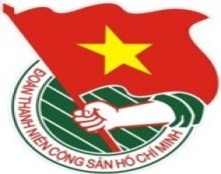 	***		TUẦN	          TP. Hồ Chí Minh, ngày 18 tháng 10 năm 2020	43/2020LỊCH LÀM VIỆC CỦA BAN THƯỜNG VỤ THÀNH ĐOÀN(Từ 19-10-2020 đến 25-10-2020) ---------* Trọng tâm: - Ngày hội Chung tay xây dựng nông thôn mới năm 2020.- Ngày hội Thanh niên công nhân với văn hóa giao thông năm 2020.- Tăng cường công tác phòng, chống dịch bệnh Covid-19 trong tình hình mới trên địa bàn thành phố. * Lịch làm việc thay thư mời trong nội bộ cơ quan Thành Đoàn.Lưu ý: Các đơn vị có thể tải lịch công tác tuần tại Trang thông tin điện tử Văn phòng Thành Đoàn vào ngày Chủ nhật hàng tuần.	TL. BAN THƯỜNG VỤ THÀNH ĐOÀN	CHÁNH VĂN PHÒNG	(Đã ký)		Đỗ Phan Như NguyệtNGÀYGIỜNỘI DUNG - THÀNH PHẦNĐỊA ĐIỂMTHỨ HAI19-1007g00  📷Phát động chương trình "Vì một Việt Nam xanh, sạch và an toàn cho trẻ em" (TP: đ/c T.Hà, N.Nhung, Ban TN, Báo Khăn Quàng Đỏ, Nhà Thiếu nhi Thành phố)Trường THCS Chi Lăng, Quận 4THỨ HAI19-1008g30  Họp giao ban Thường trực - Văn phòng (TP: đ/c T.Phương, Thường trực Thành Đoàn, lãnh đạo VP)P.B2THỨ HAI19-1009g00  Kiểm tra công tác Đoàn và phong trào thanh niên Khối Phong trào Cơ quan Thành Đoàn (TP: đ/c H.Trân, K.Tuyền, Đ.Nguyên, Ban Chấp hành các Chi đoàn trực thuộc Khối Phong trào)P.C6THỨ HAI19-1014g00Họp phương án đóng góp và ủng hộ đồng bào miền Trung bị lũ lụt (TP: đ/c M.Hải, N.Nguyệt, T.Linh, N.Tuấn - Trung tâm CTXHTN, Q.Hoa - NVHTN, V.Đắc - Báo Tuổi Trẻ, M.Khang, BTG)P.C6THỨ HAI19-1014g00Họp kiểm tra công tác chuẩn bị Vòng Sơ khảo Hội thi Phụ trách Đội giỏi - Olympic Cánh én lần thứ 12 năm 2020 (TP: đ/c T.Hà, N.Tịnh - TĐ LTT, Ban TN, Ban Tổ chức Hội thi, thành phần theo thông báo phân công)P.A1THỨ HAI19-1014g00✪Trao quyết định nhân sự tại Huyện Đoàn Nhà Bè (TP: đ/c Tr.Quang, K.Tuyền, Ban TC, Ban MT-ANQP-ĐBDC)Cơ sởTHỨ HAI19-1014g00  Kiểm tra công tác Đoàn và phong trào thanh niên Cụm Sự nghiệp trực thuộc Đoàn Cơ quan Thành Đoàn (TP: đ/c H.Trân, K.Tuyền, Ban Chấp hành các Chi đoàn Cụm Sự nghiệp)NVHTNTHỨ HAI19-1016g00  Họp thành viên các đoàn kiểm tra công tác Hội và phong trào thanh niên năm 2020 (TP: đ/c M.Hải, N.Linh, H.Trân, T.Linh, thành viên các đoàn kiểm tra theo Kế hoạch số 08/KH-UBH) P.C6THỨ HAI19-1016g00  Họp nhóm thực hiện chuyên đề đi cơ sở số 4 (TP: đ/c T.Hà, N.Nhung, T.Nghiệp, C.Trình, M.Hiếu)P.A918g00  Kiểm tra công tác Đoàn và phong trào thanh niên Cụm Doanh nghiệp trực thuộc Đoàn Cơ quan Thành Đoàn (TP: đ/c H.Trân, K.Tuyền, Ban Chấp hành các Chi đoàn Cụm Doanh nghiệp)NXBTTHỨ ba20-1008g00  Họp Tiểu ban Hoạt động Đại hội đại biểu Hội Sinh viên Việt Nam TP. Hồ Chí Minh lần thứ VI, nhiệm kỳ 2020 - 2023 (TP: đ/c M.Hải, thành phần theo Thông báo số 1577-TB/TĐTN-BTNTH)P.C6THỨ ba20-1008g30Dự Lễ kỷ niệm 90 năm Ngày thành lập Hội Liên hiệp Phụ nữ Việt Nam (20/10/1930 - 20/10/2020) và 10 năm Ngày Phụ nữ Việt Nam (TP: đ/c T.Phương, T.Hà)Nhà hátThành phốTHỨ ba20-1008g30Làm việc với Đoàn Trường Đại học Ngoại ngữ - Tin học TP. Hồ Chí Minh về chương trình công tác Đoàn và phong trào thanh niên năm học 2020 - 2021 (TP: đ/c N.Linh, K.Tuyền, Ban TNTH)P.B2THỨ ba20-1009g30  📷Chương trình họp mặt chào mừng Ngày Phụ nữ Việt Nam 20/10 của Cơ quan chuyên trách Thành Đoàn (TP: đ/c T.Phương, M.Hải, T.Hà, T.Nguyên, H.Minh, công đoàn viên Cơ quan chuyên trách Thành Đoàn) Sân cơ quan,HTTHỨ ba20-1013g30  Vòng Bán kết Giải thưởng Sinh viên Nghiên cứu Khoa học Euréka lần thứ 22 năm 2020 - Lĩnh vực Nông Lâm Ngư nghiệp (TP: đ/c K.Thành, Đ.Sự, Hội đồng Ban Giám khảo, thí sinh, Trung tâm PTKHCNT)Đại học Nông Lâm TP.HCMTHỨ ba20-1014g00  Họp nhóm thực hiện chuyên đề đi cơ sở số 6 (TP: đ/c N.Linh, T.Toàn, T.Hương, K.Phẳng, S.Bình, C.Bình)P.A3THỨ ba20-1015g00Làm việc với Đoàn Trường Đại học Kinh tế - Tài chính TP.Hồ Chí Minh về chương trình công tác Đoàn và phong trào thanh niên năm học 2020 - 2021 (TP: đ/c T.Nguyên, Ban TG, Ban TNTH) Cơ sởTHỨ Tư21-1008g00  Họp Ban Thường vụ Thành Đoàn (TP: đ/c T.Phương, Ban Thường vụ Thành Đoàn)P.B2THỨ Tư21-1008g00  Vòng Bán kết Giải thưởng Sinh viên Nghiên cứu Khoa học Euréka lần thứ 22 năm 2020 - Lĩnh vực Giáo dục (TP: đ/c K.Thành, Đ.Sự, Hội đồng Ban Giám khảo, thí sinh, Trung tâm PTKHCNT)Đại họcVăn HiếnTHỨ Tư21-1014g00Làm việc với Quận Đoàn Bình Tân về việc thành lập Chi đoàn Ngoài nhà nước tại các khu nhà trọ (TP: đ/c H.Minh, thành viên nhóm thực hiện chuyên đề đi cơ sở số 1)Cơ sởTHỨ Tư21-1014g00  Làm việc với Trường Cao đẳng Lý Tự Trọng TP. Hồ Chí Minh về đăng cai Lễ tuyên dương "Học sinh 3 rèn luyện TP.Hồ Chí Minh" năm học 2019 - 2020, Ngày hội Học sinh 3 rèn luyện TP. Hồ Chí Minh năm 2020 và Lễ khai mạc Hội thao Học sinh Trung cấp lần 2 năm 2020 (TP: đ/c N.Linh, V.Hiếu - NVHSV, Ban TNTH)Cơ sởTHỨ Tư21-1015g00  📷Chương trình kỷ niệm 90 năm Ngày truyền thống công tác Dân vận của Đảng (15/10/1930 - 15/10/2020) và tuyên dương điển hình "Dân vận khéo" năm 2020 (TP: đ/c T.Phương, Ban Chấp hành Đảng bộ Cơ quan Thành Đoàn, thành phần theo Thông báo số 02-TB/ĐUCQ)HTTHỨ Tư21-1016g30  Họp Ban Chấp hành Đoàn Cơ quan Thành Đoàn đánh giá thi đua các cơ sở Đoàn năm 2020 (TP: đ/c H.Trân, Ban Chấp hành Đoàn Cơ quan)P.A917g00Họp Ban Tổ chức Hội thi Bí thư Đoàn cơ sở giỏi lần IV năm 2020 (TP: đ/c T.Nguyên, Tr.Quang, Ban Tổ chức Hội thi)P.C6THỨ NĂM22-1007g00  Vòng Sơ khảo Hội thi Phụ trách Đội giỏi - Olympic Cánh Én lần thứ 12 năm 2020 - 04 ngày (TP: đ/c T.Hà, Ban TN, Trường Đoàn Lý Tự Trọng)TĐ LTTTHỨ NĂM22-1008g00  Dự Đại hội đại biểu Hội Nhà báo TP. Hồ Chí Minh lần VIII, nhiệm kỳ 2020 - 2025 (TP: đ/c T.Nguyên)Trung tâm Hội nghị 272THỨ NĂM22-1009g00  Làm việc với Cục Xuất bản, In và Phát hành về việc xây dựng kế hoạch đầu tư, phát triển một số nhà xuất bản trọng điểm trong tương lai (TP: đ/c T.Phương, T.Nguyên, lãnh đạo Nhà Xuất bản Trẻ, Tổ KTDA - VP)P.B2THỨ NĂM22-1009g00✪  Trao quyết định nhân sự tại Đoàn Trường Cao đẳng Kinh tế TP. Hồ Chí Minh (TP: đ/c P.Thảo, H.Yến, Ban TC, Ban TNTH)Cơ sởTHỨ NĂM22-1013g30  Vòng Bán kết Giải thưởng Sinh viên Nghiên cứu Khoa học Euréka lần thứ 22 năm 2020 - Lĩnh vực Công nghiệp Thực phẩm (TP: đ/c K.Thành, Đ.Sự, Hội đồng Ban Giám khảo, thí sinh, Trung tâm PTKHCNT)Đại học Công nghiệp Thực phẩm TP.HCMTHỨ NĂM22-1014g00  Họp công tác chuẩn bị Hội nghị Khoa học Quốc tế Nông nghiệp SAE (TP: đ/c K.Thành, Đ.Sự, thành viên Ban Tổ chức Hội nghị, Trung tâm PTKHCNT)Đại học Nông Lâm TP.HCMTHỨ NĂM22-1015g00Làm việc với Đoàn Trường Cao đẳng Công nghệ thông tin TP. Hồ Chí Minh về chương trình công tác Đoàn và phong trào thanh niên năm học 2020 - 2021 (TP: đ/c H.Minh, Ban CNLĐ, Ban TNTH)Cơ sởTHỨ NĂM22-1016g00  Họp Tiểu ban Hậu cần - An ninh Đại hội đại biểu Hội Sinh viên Việt Nam TP. Hồ Chí Minh lần thứ VI, nhiệm kỳ 2020 - 2023 (TP: đ/c T.Hà, Trưởng, Phó các nhóm, Ban TNTH)P.A9THỨ NĂM22-1020g00  Dự Chương trình nghệ thuật Thương về miền Trung (TP: đ/c M.Hải)NVHTNTHỨ SÁU23-1004g30  Chương trình "Hành trình của niềm tin" năm 2020 (TP: đ/c H.Trân, T.Thủy, cơ sở Hội LHTN Việt Nam cụm số 3)Cơ sở cai nghiện ma túy số 3THỨ SÁU23-1008g00  📷Lớp tập huấn cán bộ Hội Sinh viên Việt Nam Thành phố năm học 2020 - 2021 - 03 ngày (TP: đ/c T.Phương, N.Linh, Đ.Nguyên, VP HSVVNTP, thành phần theo Thông báo số 25/TB-BTK)HT,Trung tâm SHDNTTNTHỨ SÁU23-1008g00Làm việc với Đoàn Trường Đại học Giao thông vận tải 
TP. Hồ Chí Minh về chương trình công tác Đoàn và phong trào thanh niên năm học 2020 - 2021 (TP: đ/c Tr.Quang, Ban TC, Ban TNTH)Cơ sởTHỨ SÁU23-1008g00  Vòng Bán kết Giải thưởng Sinh viên Nghiên cứu Khoa học Euréka lần thứ 22 năm 2020 - Lĩnh vực Tài nguyên và Môi trường (TP: đ/c K.Thành, Đ.Sự, Hội đồng Ban Giám khảo, thí sinh, Trung tâm PTKHCNT)Đại học Khoa họcTự nhiên - ĐHQG-HCMTHỨ SÁU23-1013g30  Vòng Bán kết Giải thưởng Sinh viên Nghiên cứu Khoa học Euréka lần thứ 22 năm 2020 - Lĩnh vực Công nghệ Hóa Dược (TP: đ/c K.Thành, Đ.Sự, Hội đồng Ban Giám khảo, thí sinh, Trung tâm PTKHCNT)Đại học Nguyễn Tất ThànhTHỨ SÁU23-1014g00  Họp Trưởng, Phó các Tiểu ban Đại hội đại biểu Hội Sinh viên Việt Nam TP. Hồ Chí Minh lần thứ VI, nhiệm kỳ 2020 - 2023 (TP: đ/c T.Phương, Thường trực Thành Đoàn, Trưởng, Phó các Tiểu ban Đại hội theo Thông báo số 1443-TB/TĐTN-BTNTH)P.B2THỨ SÁU23-1014g00  Dự Đại hội Cháu ngoan Bác Hồ toàn quốc lần thứ IX năm 2020 - 03 ngày (TP: đ/c T.Hà, T.Hương, đoàn đại biểu)Hà NộiTHỨ SÁU23-1014g30  Vòng Bán kết Giải thưởng Sinh viên Nghiên cứu Khoa học Euréka lần thứ 22 năm 2020 - Lĩnh vực Kinh tế (TP: đ/c K.Thành, Đ.Sự, Hội đồng Ban Giám khảo, thí sinh, Trung tâm PTKHCNT)Đại họcHoa SenTHỨ SÁU23-1016g00  Làm việc với Đoàn Khối Bộ Văn hóa, Thể thao và Du lịch về chương trình công tác Đoàn và phong trào thanh niên năm học 2020 - 2021 (TP: đ/c P.Thảo, H.Yến, Ban TNTH)Cơ sởTHỨ BẢY24-1008g00Dự Hội nghị tổng kết công tác Đoàn - Hội Trường Đại học Khoa học Tự nhiên, ĐHQG TP. Hồ Chí Minh năm học 2019 - 2020 (TP: đ/c T.Phương, K.Tuyền, Ban TNTH)Cơ sởTHỨ BẢY24-1008g00Làm việc với Đoàn Trường Đại học Gia Định về chương trình công tác Đoàn và phong trào thanh niên năm học 
2020 - 2021 (TP: đ/c Tr.Quang, Ban TC, Ban TNTH)Cơ sởTHỨ BẢY24-1008g00  Vòng Bán kết Giải thưởng Sinh viên Nghiên cứu Khoa học Euréka lần thứ 22 năm 2020 - Lĩnh vực Công nghệ Sinh - Y sinh (TP: đ/c K.Thành, Đ.Sự, Hội đồng Ban Giám khảo, thí sinh, Trung tâm PTKHCNT)Đại họcVăn LangTHỨ BẢY24-1013g30  Vòng Bán kết Giải thưởng Sinh viên Nghiên cứu Khoa học Euréka lần thứ 22 năm 2020 - Lĩnh vực Công nghệ thông tin (TP: đ/c K.Thành, Đ.Sự, Hội đồng Ban Giám khảo, thí sinh, Trung tâm PTKHCNT)Đại học Kinh tế - Tài chính TP.HCMTHỨ BẢY24-1014g00✪  Tập huấn, tham quan, học tập các mô hình thanh niên nông thôn làm kinh tế giỏi và tặng quà các chốt biên phòng trên sông (TP: đ/c H.Trân, cơ sở Đoàn - Hội theo phân công)HuyệnCần GiờTHỨ BẢY24-1018g00✪   Chương trình văn nghệ "Hoa của đất" và trao hỗ trợ vay vốn khởi nghiệp cho thanh niên nông thôn (TP: đ/c H.Trân, cơ sở Đoàn - Hội theo phân công)HuyệnCần GiờCHỦ NHẬT25-1008g00✪  Ngày hội Chung tay xây dựng nông thôn mới năm 2020 (TP: đ/c M.Hải, H.Trân, cơ sở Đoàn - Hội theo phân công)HuyệnCần GiờCHỦ NHẬT25-1008g00✪  Ngày hội Thanh niên công nhân với văn hóa giao thông năm 2020 (TP: đ/c T.Nguyên, H.Minh, thành phần theo Kế hoạch số 256-KH/TĐTN-BMT.ANQP.ĐBDC)HuyệnBình ChánhCHỦ NHẬT25-1008g00  Vòng Bán kết Giải thưởng Sinh viên Nghiên cứu Khoa học Euréka lần thứ 22 năm 2020 - Lĩnh vực Kỹ thuật Công nghệ (TP: đ/c K.Thành, Đ.Sự, Hội đồng Ban Giám khảo, thí sinh, Trung tâm PTKHCNT)Đại học Bách Khoa - ĐHQG-HCMCHỦ NHẬT25-1013g30  Vòng Bán kết Giải thưởng Sinh viên Nghiên cứu Khoa học Euréka lần thứ 22 năm 2020 - Lĩnh vực Xã hội và Nhân văn (TP: đ/c K.Thành, Đ.Sự, Hội đồng Ban Giám khảo, thí sinh, Trung tâm PTKHCNT)Đại học KHXHNV - ĐHQG-HCM17g00Lễ bế mạc và trao giải Giải bóng đá hữu nghị giữa sinh viên Việt - Lào - Campuchia năm 2020 (TP: đ/c T.Phương, K.Tuyền, Ban TNTH)Đại học Tôn Đức Thắng